 				  Общероссийская общественная организация "Федерация шашек России"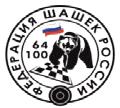              КОМАНДНЫЙ ЧЕМПИОНАТ РОССИИ ПО РУССКИМ ШАШКАМ СРЕДИ ЖЕНЩИН   Быстрая играОбщероссийская общественная организация "Федерация шашек России"КОМАНДНЫЙ ЧЕМПИОНАТ РОССИИ ПО РУССКИМ ШАШКАМ СРЕДИ МУЖЧИНБыстрая игра            6-9 июля 2018 г.г.Коломна, Московская областьг.Коломна, Московская областьг.Коломна, Московская областьг.Коломна, Московская областьг.Коломна, Московская областьг.Коломна, Московская областьг.Коломна, Московская областьг.Коломна, Московская областьг.Коломна, Московская областьг.Коломна, Московская областьг.Коломна, Московская областьг.Коломна, Московская областьг.Коломна, Московская областьг.Коломна, Московская областьг.Коломна, Московская областьг.Коломна, Московская областьг.Коломна, Московская областьг.Коломна, Московская область№КомандаУчастникиЗв.ИР112233445566очкиочкиочкиочкиочкиместаместаместаместаприм.прим.прим.прим.1Брянская областьМинаева О.Г.мс23141½10101½1½5551½1½44441Брянская областьМортикова А.А.мс24451½11111½1½5553½3½44442Челябинская областьВатолина К.С.мс24031½½0½½00½½2½2½2½1½1½66662Челябинская областьХасипова Е.З.мс23421½½½½000½02½2½2½1166663Нижегородская областьФедорова Н.Ю.гр2566111½121½½116664½4½IIIIIIII4,54,54,54,53Нижегородская областьФедорова Н.М.кмс2188101½½21½0106661½1½IIIIIIII4,54,54,54,54г. МоскваТетерина Т.Е.гр2490111½½00½½1144433     5     5     5     54г. МоскваЛатушкина В.К.мс2265101½100½01044411     5     5     5     55Московская областьКузнецова К.Н.мс23491½211½½1½½006662½2½IIIIIIIIIIII22225Московская областьЛетягова О.А.кмс23831½211½11½1006663½3½IIIIIIIIIIII22226Калужская областьМосалова Ю.И.гр24481½1½½1010216½6½6½22IIII6Калужская областьАнурина И.Д.мс23971½1½11111216½6½6½4½4½IIIIГлавный судья:Шонин А.С.(судья Всероссийской категории, г. Челябинск)Главный секретарь:Виноградов Б.Л. (судья Всероссийской категории, г. Москва)6-9 июля 2018 г.г.Коломна, Московская областьг.Коломна, Московская областьг.Коломна, Московская областьг.Коломна, Московская областьг.Коломна, Московская областьг.Коломна, Московская областьг.Коломна, Московская областьг.Коломна, Московская областьг.Коломна, Московская областьг.Коломна, Московская областьг.Коломна, Московская областьг.Коломна, Московская область№КомандаУчастникиЗв.ИР1122334455очкиочкиочкиочкиместаместаместаместаприм.прим.прим.прим.прим.1Московская областьМосковская областьКоролев Ю.Б.гр26972121312½½9½9½9½3½IIII1Московская областьМосковская областьКоролев С.Ю.мс26202120312½19½9½9½3IIII1Московская областьМосковская областьКолосов мс25602021312½19½9½9½3IIII2Самарская областьЗахаров А.И.мс25271010202½½6½6½6½1½IIIIIIIIIIII2Самарская областьДашков В.О.мс24231010212½16½6½6½2IIIIIIIIIIII2Самарская областьДашков О.Н.гр27841111212½16½6½6½4IIIIIIIIIIII3г. МоскваСлавянов Н.А.гр2708102131208882IIIIIIII3г. МоскваКалинов С.В.гр2617112131218884IIIIIIII3г. МоскваКалачников А.А.гр2639102031218882IIIIIIII4Пермский крайПатрушев А.Л.мс248700110011222255554Пермский крайПантелеев Ю.В.кмс235700100010222055554Пермский крайШварев Р.В.кмс234600100010222055555Ленинградская областьСкрабов В.В.гр2768½½½½1120444244445Ленинградская областьГорюнов М.Ю.гр2623½0½01021444144445Ленинградская областьГайдуков А.Н.мс2598½0½0102144414444Главный судья:Шонин А.С.(судья Всероссийской категории, г. Челябинск)Шонин А.С.(судья Всероссийской категории, г. Челябинск)Шонин А.С.(судья Всероссийской категории, г. Челябинск)Шонин А.С.(судья Всероссийской категории, г. Челябинск)Шонин А.С.(судья Всероссийской категории, г. Челябинск)Шонин А.С.(судья Всероссийской категории, г. Челябинск)Шонин А.С.(судья Всероссийской категории, г. Челябинск)Шонин А.С.(судья Всероссийской категории, г. Челябинск)Шонин А.С.(судья Всероссийской категории, г. Челябинск)Шонин А.С.(судья Всероссийской категории, г. Челябинск)Шонин А.С.(судья Всероссийской категории, г. Челябинск)Шонин А.С.(судья Всероссийской категории, г. Челябинск)Шонин А.С.(судья Всероссийской категории, г. Челябинск)Шонин А.С.(судья Всероссийской категории, г. Челябинск)Шонин А.С.(судья Всероссийской категории, г. Челябинск)Шонин А.С.(судья Всероссийской категории, г. Челябинск)Шонин А.С.(судья Всероссийской категории, г. Челябинск)Шонин А.С.(судья Всероссийской категории, г. Челябинск)Шонин А.С.(судья Всероссийской категории, г. Челябинск)Шонин А.С.(судья Всероссийской категории, г. Челябинск)Шонин А.С.(судья Всероссийской категории, г. Челябинск)Шонин А.С.(судья Всероссийской категории, г. Челябинск)Шонин А.С.(судья Всероссийской категории, г. Челябинск)Главный секретарь:Виноградов Б.Л. (судья Всероссийской категории, г. Москва)Виноградов Б.Л. (судья Всероссийской категории, г. Москва)Виноградов Б.Л. (судья Всероссийской категории, г. Москва)Виноградов Б.Л. (судья Всероссийской категории, г. Москва)Виноградов Б.Л. (судья Всероссийской категории, г. Москва)Виноградов Б.Л. (судья Всероссийской категории, г. Москва)Виноградов Б.Л. (судья Всероссийской категории, г. Москва)Виноградов Б.Л. (судья Всероссийской категории, г. Москва)Виноградов Б.Л. (судья Всероссийской категории, г. Москва)Виноградов Б.Л. (судья Всероссийской категории, г. Москва)Виноградов Б.Л. (судья Всероссийской категории, г. Москва)Виноградов Б.Л. (судья Всероссийской категории, г. Москва)Виноградов Б.Л. (судья Всероссийской категории, г. Москва)Виноградов Б.Л. (судья Всероссийской категории, г. Москва)Виноградов Б.Л. (судья Всероссийской категории, г. Москва)Виноградов Б.Л. (судья Всероссийской категории, г. Москва)Виноградов Б.Л. (судья Всероссийской категории, г. Москва)Виноградов Б.Л. (судья Всероссийской категории, г. Москва)Виноградов Б.Л. (судья Всероссийской категории, г. Москва)Виноградов Б.Л. (судья Всероссийской категории, г. Москва)Виноградов Б.Л. (судья Всероссийской категории, г. Москва)Виноградов Б.Л. (судья Всероссийской категории, г. Москва)Виноградов Б.Л. (судья Всероссийской категории, г. Москва)